Edizione numero sette del premio dedicato al settore delle flotte autoNuove categorie e il via alle candidature: comincia il percorso di MFA 2022 che ci porta fino all’autunno ad eleggere l’eccellenza del fleet management tra case automobilistiche, fornitori e professionistiMILANO, 2 MAGGIO 2022 – MissionFleet Awards si è affermato negli anni, diventando un appuntamento da non perdere per tutti i fornitori dell’ambito automotive legato alleflotte e per i fleet manager. Per la settima edizione che prenderà il via il 2 maggio sono state introdotte alcunenovità nelle categorie in gara ed è stata confermata la location della serata di gala: l’Alcatraz, il tempio milanesedel rock, dove vi aspettiamo tutti il prossimo 28 novembre.Il premio si articola in quattro fasi: Candidature spontanee di fleet manager e fornitori [entro il 30 giugno].Pubblicazione della short list e votazioni online dei fornitori [luglio].Riunioni di giuria e presentazione dei progetti dei fleet manager [settembre].E per finire la serata di gala, occasione imperdibile di networking e premiazioni dei vincitori che si terrà il 28 novembre Quest’anno sono quindici le categorie in gara dedicate ai fornitori delle flotte auto aziendali e otto quelle rivolte ai fleet manager.Le novità introdotte per le categorie dedicate ai fornitori sono:• Miglior assistenza tecnica per una flotta elettrica• Miglior tecnologia antifurto• Miglior servizio di ricalibratura degli AdasPer le case auto, cluster che non prevede un’autocandidatura, ma sono i fleet manager giurati che, in base ai dati di vendita true fleet e alla loro esperienza, eleggono i modelli vincitori per ogni segmento.Premi dedicati ai Fleet ManagerPer i fleet manager è necessario accedere alla sezione dedicata del sito www.missionfleetawards.it, e compilare il form di autocandidatura indicando tra i seguenti uno o più progetti ai quali si desidera candidare:Miglior flotta sostenibileMiglior programma di saving e ottimizzazione del TCMMiglior programma di corporate car sharing, car pooling e micromobilitàMiglior gestione della sicurezza nella flottaMiglior progetto di trasformazione digitale nella gestione della flottaMiglior progetto d’infrastruttura di ricarica in aziendaMiglior gestione della flotta di proprietàMobility Manager dell’annoUna volta ricevuta l’autocandidatura, la redazione di MissionFleet provvederà ad inviare un vademecum con le linee guida per elaborare la presentazione del proprio progetto di gestione della flotta che dovrà esposto davanti alla giuria a settembre 2022.Premi dedicati ai fornitori della flotta auto aziendalePer candidarsi al premio, i fornitori della flotta auto dovranno accedere alla sezione dedicata del sito www.missionfleetawards.it e richiedere il questionario di candidatura relativo alla categoria prescelta tra le seguenti:Miglior software gestionaleMiglior software gestionale per la transizione energeticaMiglior servizio di telematicaMiglior società di consulenza per la gestione delle flotte e del mobility managementMiglior mobile app per i driverMiglior servizio di manutenzione e riparazione veicoliMiglior assistenza tecnica per una flotta elettricaMiglior tecnologia antifurtoMiglior servizio di ricalibratura degli ADASMiglior servizio di smart mobility: car sharing, car pooling e micromobilitàMiglior progetto di CSR – Corporate Social ResponsibilityMiglior società di autonoleggioMiglior prodotto o progetto di welfare aziendale legato alla mobilitàMiglior servizio o prodotto per la realizzazione di una infrastruttura di ricarica per le aziendeMiglior startup per le flotte aziendaliIl questionario compilato deve essere restituito entro il 30 giugno 2022.Anche per i fornitori della flotta auto aziendale è prevista la possibilità di presentare il proprio prodotto davanti al comitato di giuria composto da fleet manager, tutti i dettagli sono riportati nel questionario.Main Partner della settima edizione di MissionFleet Awards: Lexus Italia Per informazioni:Newsteca, Segreteria Organizzativa IMAtel. 02-36599030E-mail: eventi@newsteca.itwww.missionfleetawards.it - www.missionline.itSeguici sui social:@missionline@mission.newsteca@Newsteca Chi siamoNEWSTECADue testate leader nei rispettivi settori, un sito editoriale dedicato alla mobilità aziendale, MISSIONLINE.IT, unico in Italia nel suo genere. E ancora, più di cento corsi di formazione organizzati, convegni nazionali, gli Awards Italian Mission Awards, MissionFleet Awards, European Mission Awards. Grazie a questo bagaglio di esperienza la casa editrice Newsteca è oggi il più autorevole punto di riferimento in Italia per le aziende che desiderano ottimizzare la gestione della mobilità a 360°. MISSION – La rivista dei viaggi d’affariEdita da Newsteca srl, Mission è la rivista italiana leader nel settore del business travel. Giunta al suo ventiduesimo anno, Mission rappresenta oggi il più autorevole punto di riferimento nel settore dei viaggi d’affari in Italia e accreditata fonte d’informazione e aggiornamento per buyer aziendali (travel manager, direttori acquisti, direttori del personale ecc.) e supplier (agenzie di viaggio business, compagnie aeree, alberghi, car rental ecc.).MISSIONFLEET – La rivista dell’auto aziendaleMission Fleet è una rivista bimestrale dedicata all’analisi e all’approfondimento di tutte le complesse tematiche legate alla gestione delle flotte auto aziendali. Elemento di novità della testata è la forte focalizzazione sulle esigenze delle aziende, che distinguono MissionFleet dalle altre pubblicazioni nel settore dell’automotive e la rendono preziosa fonte di informazioni e suggerimenti per ottenere un’efficace ed efficiente gestione delle auto aziendali.IMA, Italian Mission AwardsIMA è il primo premio italiano dedicato ai viaggi d’affari organizzato da una società editoriale. L’iniziativa, giunta quest’anno alla sua decima edizione, mette in competizione, ma soprattutto in luce, i più importanti operatori del settore business travel e i migliori travel manager, che vengono giudicati da referenti super partes (travel manager e rappresentanti della stampa).EMA, European Mission AwardsEMA, European Mission Awards è il riconoscimento dedicato alle eccellenze dell’industria del business travel europeo. Il premio si rivolge ai fornitori specializzati nel mercato dei viaggi di lavoro e ai travel manager che operano in un Paese europeo oppure su più di essi, occupandosi di travel management e di tutte le attività collegate. La prima edizione degli European Mission Awards si è tenuta a Roma il 10 ottobre 2022. Il premio rivolto alla business travel industry europea ha scelto la capitale per celebrare con una serata di gala i professionisti travel manager e i loro supplier, durante un evento che rappresenta il completamento degli Awards 2022. La seconda edizione di EMA aprirà i battenti il 23 gennaio 2023.MISSIONLINE.ITLa casa editrice Newsteca è attiva online con www.missionline.it, l’unico portale italiano che offre tutte le novità e gli approfondimenti relativi alle tematiche della mobility, del business travel e del Mice. Oltre a news e approfondimenti scritti da esperti giornalisti di settore, il sito offre le sezioni “Analisi e Survey” (studi di settore del mondo flotte auto e business travel), “Lavoro” (annunci di lavoro), “Formazione ed eventi” (descrizione dei corsi ed eventi organizzati dalla nostra casa editrice), nonché l’innovativo spazio pubblicitario “Advertorial”. A queste pagine si aggiunge MissionMice, sezione dedicata alle news del mondo dei meeting ed incentive. Sul sito è possibile consultare le riviste di Newsteca in formato sfogliabile. MISSION FORUM e MISSION FORUM DIGITALMissionForum è un ciclo di dibattiti ideati da Newsteca, content developer nei settori del fleet management e del business travel allo scopo di attivare networking ed education.Le figure professionali cui gli incontri si rivolgono sono quelle del travel manager, dell’event planner, del fleet manager e dei professionisti delle rispettive filiere (travel e automotive).Gli incontri, in presenza o su piattaforme digitali, vengono sviluppati dai giornalisti di Mission e MissionFleet. Amplificati attraverso i canali media corrispondenti e su Missionline.it.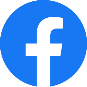 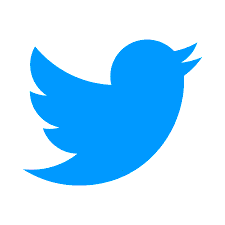 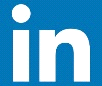 